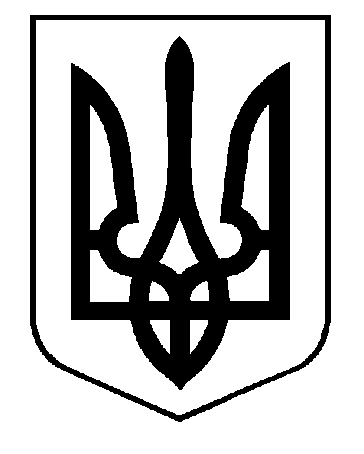 УКРАЇНАВИКОНАВЧИЙ КОМІТЕТСАФ’ЯНІВСЬКОЇ СІЛЬСЬКОЇ РАДИ ІЗМАЇЛЬСЬКОГО РАЙОНУ ОДЕСЬКОЇ ОБЛАСТІРІШЕННЯ17 грудня 2021 року										   №  176Про надання дозволу на укладення та підписанняправочину купівлі-продажу квартиривід імені малолітньої дитини 	Відповідно до ст. 34 Закону України «Про місцеве самоврядування в Україні», ст. 17, 18 Закону України «Про охорону дитинства», розглянувши заяву ХХХХХХХХХХХХХХ про надання їй дозволу на придбання на ім’я малолітнього ХХХХХХХХХХХХХХ р. н., квартири № Х в будинку № Х по вулиці ХХХХХХХ с. ХХХХХХ Ізмаїльського району Одеської області та надані документи, враховуючи інтереси дитини, виконавчий комітет Саф’янівської сільської ради Ізмаїльського району Одеської областіВИРІШИВ:Надати ХХХХХХХХХХХХХХ дозвіл на укладення та підписання правочину купівлі-продажу квартири № Х в будинку № Х по вулиці ХХХХХХ с. ХХХХХХХ Ізмаїльського району Одеської області від імені малолітнього ХХХХХХХХХХХХХХ р. н., оскільки при цьому права дитини не будуть порушені.Контроль за виконанням даного рішення покласти на заступника Саф’янівського сільського голови Ізмаїльського району Одеської області Чепоя І. Г.Саф’янівський сільський голова                                                              Наталія ТОДОРОВА